Sam Fender Shares Final Track Ahead of Seventeen Going Under Live Deluxe Edition Release“Alright (Live From Finsbury Park)” Is Streaming Now  Pre-Order The Live Deluxe Edition And Live From Finsbury Park HERE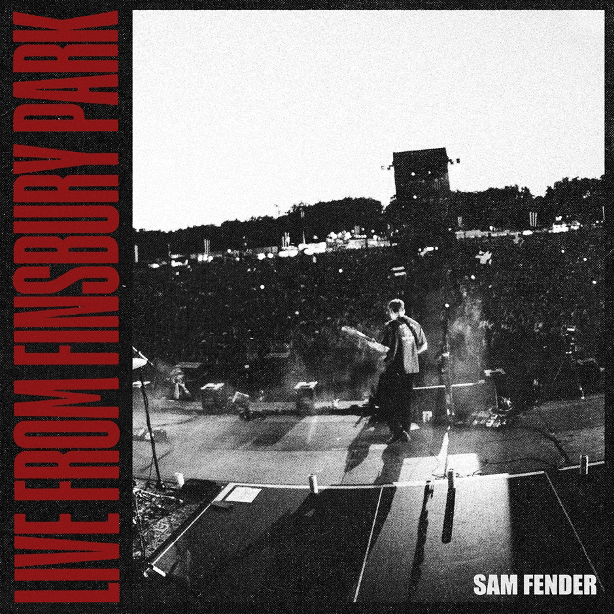 Sam Fender is pleased to share the final track ahead of the release of Seventeen Going Under Live Deluxe Edition on 9th December through Polydor Records.The track itself was first shared on the day of the Finsbury Park show in London back in July, and was performed live later that evening. Watch the visualizer for ‘Alright (Live From Finsbury Park)’ HEREAlongside the live record, two new tracks feature on the deluxe edition including Wild Grey Ocean which is streaming now. Recorded during the original album sessions, it was held back for this future release. A second unheard track, Little Bull of Blithe, will be shared with release of the album on 9th December.Seventeen Going Under was originally released on 8th October 2021. It debuted at number 1 in the UK on a wave of critical acclaim, and set up a tremendous twelve months for one of Britain’s best songwriters, winning Sam a second BRIT Award for Best Rock/Alternative Act, two NME Awards, a prestigious Ivor Novello Award for songwriting, Sam’s first Mercury Prize nomination, with the title track taking Song of the Year at the Rolling Stone UK Awards. Next June, Sam headlines two nights at the 55,000+ capacity St. James’ Park in Newcastle. Both shows sold out instantly. New dates in Belfast and Dublin are also on sale now for next Summer, and a headline slot at Glasgow’s TRNSMT Festival.“Live From Finsbury Park” captures Sam’s scintillating sell-out performance in front of 45,000 fans earlier this Summer in London. As Sam’s biggest headline show to date, and straight off the back of his show-stealing performance at Glastonbury Festival, the Finsbury Park show paid testament to an incredible twelve months for an artist whose rise has been meteoric.The album will be released as a standalone double coloured vinyl. It will also feature on a “Live Deluxe Edition” of Seventeen Going Under on double CD, including the B-sides and two new tracks.Fans can pre-order the Finsbury Park vinyl or Live Deluxe Edition of Seventeen Going Under on CD HEREWatch a live video of Sam performing Alright  from Finsbury Park, London.Sam Fender Live:9th June – St James’ Park, Newcastle SOLD OUT10th June – St James’ Park, Newcastle SOLD OUT23rd June – Ormeau Park, Belfast (Belsonic)25th June – Malahide Castle, Dublin8th July – TRNSMT Festival, GlasgowSeventeen Going Under Live Deluxe (CD 1):Seventeen Going UnderGetting StartedAyeGet You DownLong Way OffSpit of YouLast to Make It HomeThe LevellerMantraParadigmsThe Dying LightBetter of MePretending That You’re DeadAngel In LothianGood Company (Live)PoltergeistsHowdon Aldi Death QueueThe Kitchen (Live)AlrightWild Grey OceanLittle Bull Of BlitheLive From Finsbury Park (CD 2):Will We Talk?Getting StartedDead BoysMantraBetter Of MeThe BordersSpiceHowdon Aldi Death QueueGet You DownSpit Of YouAlrightPlay GodThe Dying LightSaturdaySeventeen Going UnderHypersonic MissilesFor more information & enquiries please contact jenny@chuffmedia.com